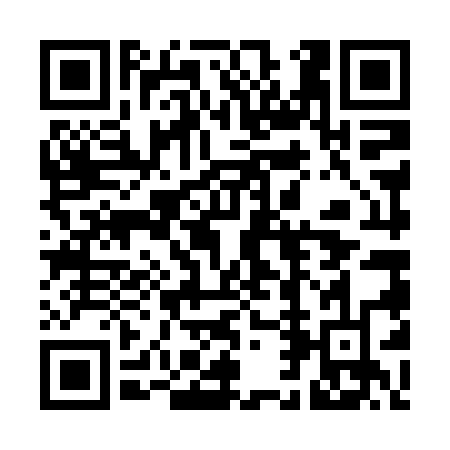 Prayer times for Hospitalet de Llobregat, Barcelona, SpainWed 1 May 2024 - Fri 31 May 2024High Latitude Method: Angle Based RulePrayer Calculation Method: Muslim World LeagueAsar Calculation Method: HanafiPrayer times provided by https://www.salahtimes.comDateDayFajrSunriseDhuhrAsrMaghribIsha1Wed5:026:481:496:458:4910:302Thu5:006:471:496:468:5110:313Fri4:586:461:486:468:5210:334Sat4:566:451:486:478:5310:345Sun4:546:431:486:488:5410:366Mon4:536:421:486:488:5510:377Tue4:516:411:486:498:5610:398Wed4:496:401:486:498:5710:419Thu4:476:391:486:508:5810:4210Fri4:466:381:486:508:5910:4411Sat4:446:371:486:519:0010:4512Sun4:426:361:486:529:0110:4713Mon4:416:341:486:529:0210:4814Tue4:396:331:486:539:0310:5015Wed4:386:321:486:539:0410:5116Thu4:366:321:486:549:0510:5317Fri4:356:311:486:549:0610:5418Sat4:336:301:486:559:0710:5619Sun4:326:291:486:569:0810:5720Mon4:306:281:486:569:0910:5921Tue4:296:271:486:579:1011:0022Wed4:286:261:486:579:1111:0223Thu4:266:261:486:589:1211:0324Fri4:256:251:496:589:1211:0425Sat4:246:241:496:599:1311:0626Sun4:226:241:496:599:1411:0727Mon4:216:231:497:009:1511:0828Tue4:206:221:497:009:1611:1029Wed4:196:221:497:019:1711:1130Thu4:186:211:497:019:1711:1231Fri4:176:211:497:029:1811:13